Supplemental Information for Uncertainty in projections of future lake thermal dynamics is differentially driven by global climate modelsSubmitted as a Research Article to PeerJJacob H. Wynne1,2, 0000-0003-4221-1247Whitney M. Woelmer1*, 0000-0001-5147-3877Tadhg N. Moore1,3, 0000-0002-3834-8868R. Quinn Thomas1,4, 0000-0003-1282-7825Kathleen C. Weathers5, 0000-0002-3575-6508Cayelan C. Carey1, 0000-0001-8835-4476*Corresponding author: wwoelmer@vt.eduThis SI contains:Tables: 4Figures: 13References: 9Pages: 201Department of Biological Sciences, Virginia Tech, Blacksburg, Virginia, USA2Current address: Department of Microbiology, Oregon State University, Corvallis, Oregon, USA3Current address: School of Biological, Earth and Environmental Sciences, University College Cork, Cork, Ireland4Department of Forest Resources and Environmental Conservation, Virginia Tech, Blacksburg, Virginia, USA5Cary Institute of Ecosystem Studies, Millbrook, New York, USA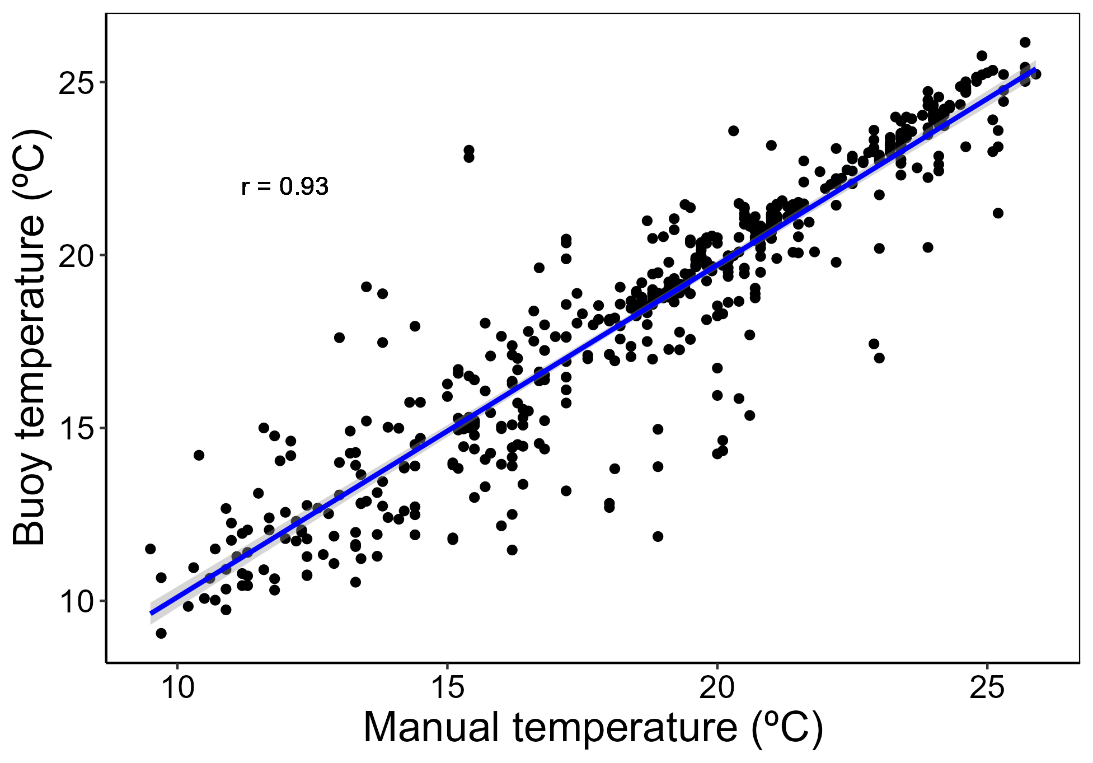 Figure S1. Comparison of paired water temperature observations from the surface to 10.0 m at Lake Sunapee, NH, USA from the buoy site near Loon Island Lighthouse (43.391°N, 72.058°W) and long-term manual sampling site (43.3844°N, 72.0624°W). A Pearson correlation yielded highly-significant comparison between the sites (r=0.93; p<0.0001; n=557).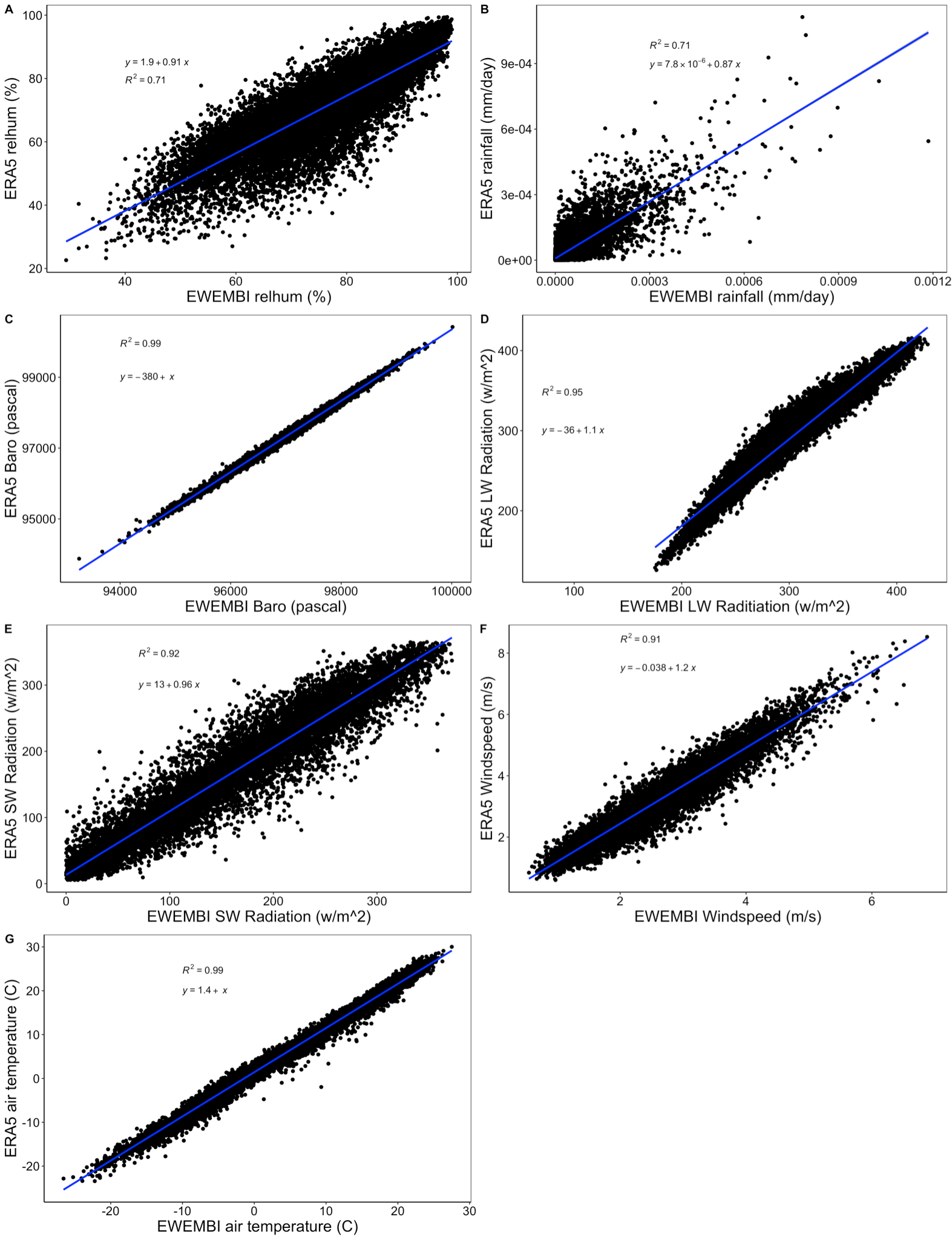 Figure S2. Comparisons between EWEMBI (EartH2Observe, WFDEI and ERA-Interim data Merged and Bias-corrected for ISIMIP) and ERA5 modeled meteorological data for Lake Sunapee during 1979-2016 for A) relative humidity (%), B) total rainfall (mm/day), C) surface barometric pressure (pascal), D) longwave radiation (watt/m2), E) shortwave radiation (watt/m2), F) wind speed at 10.0m elevation (m/s), and G) air temperature (°C). The linear model and R2 goodness-of-fit from the comparison are presented within each panel. 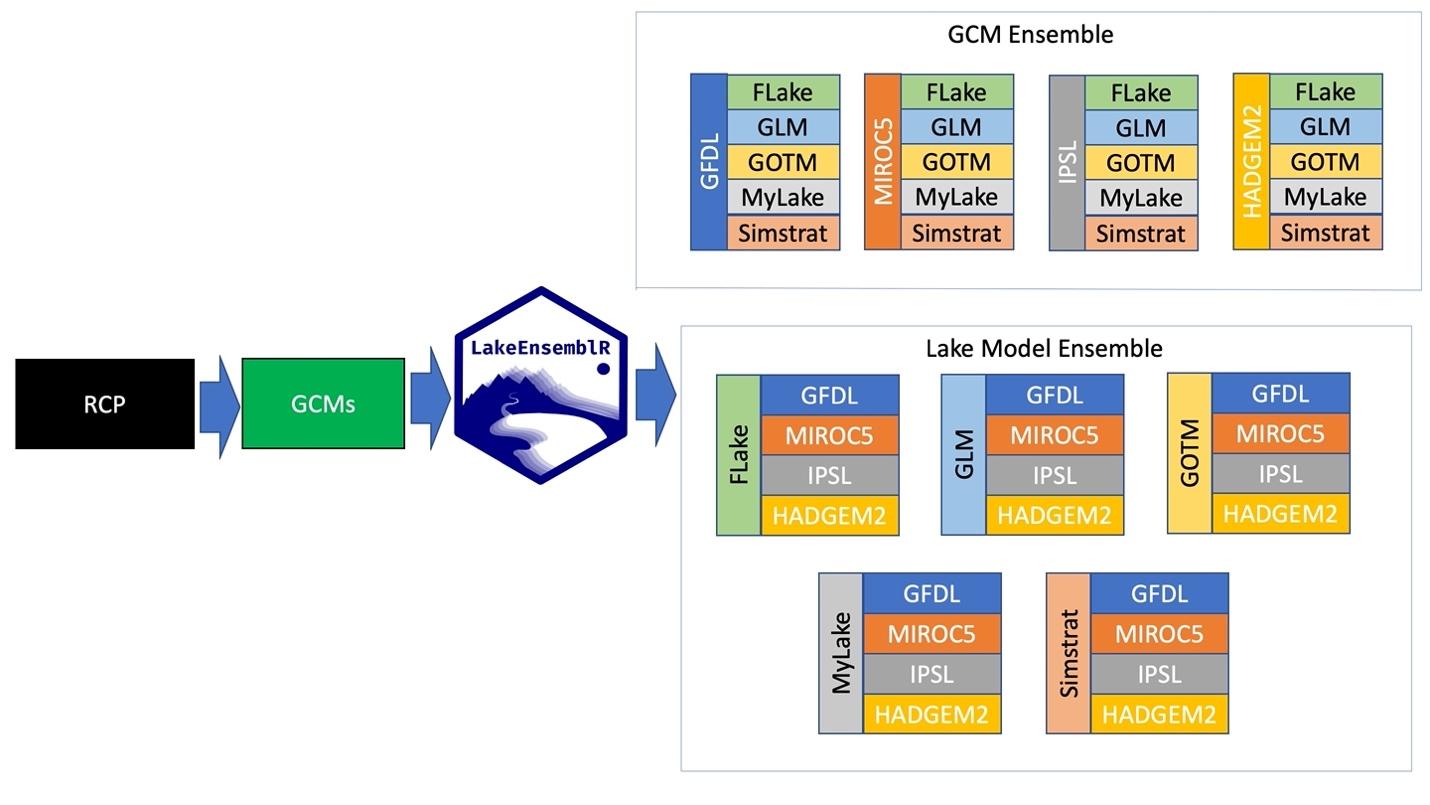 Figure S3. Conceptual figure showing the workflow for calculating ensemble model interactions within our ensemble projections for a single Representative Concentration Pathway (RCP) scenario. Each RCP was used to simulate all four General Circulation Models (GCMs), which provided the climate driver data to run all five lake models using the R LakeEnsemblR package. The right side of the figure shows the groupings for each GCM (top) or Lake Model (bottom) which were used to calculate ensemble means across each grouping, where each GCM and lake model is identified by a unique color (see Materials & Methods: Ensemble model interactions).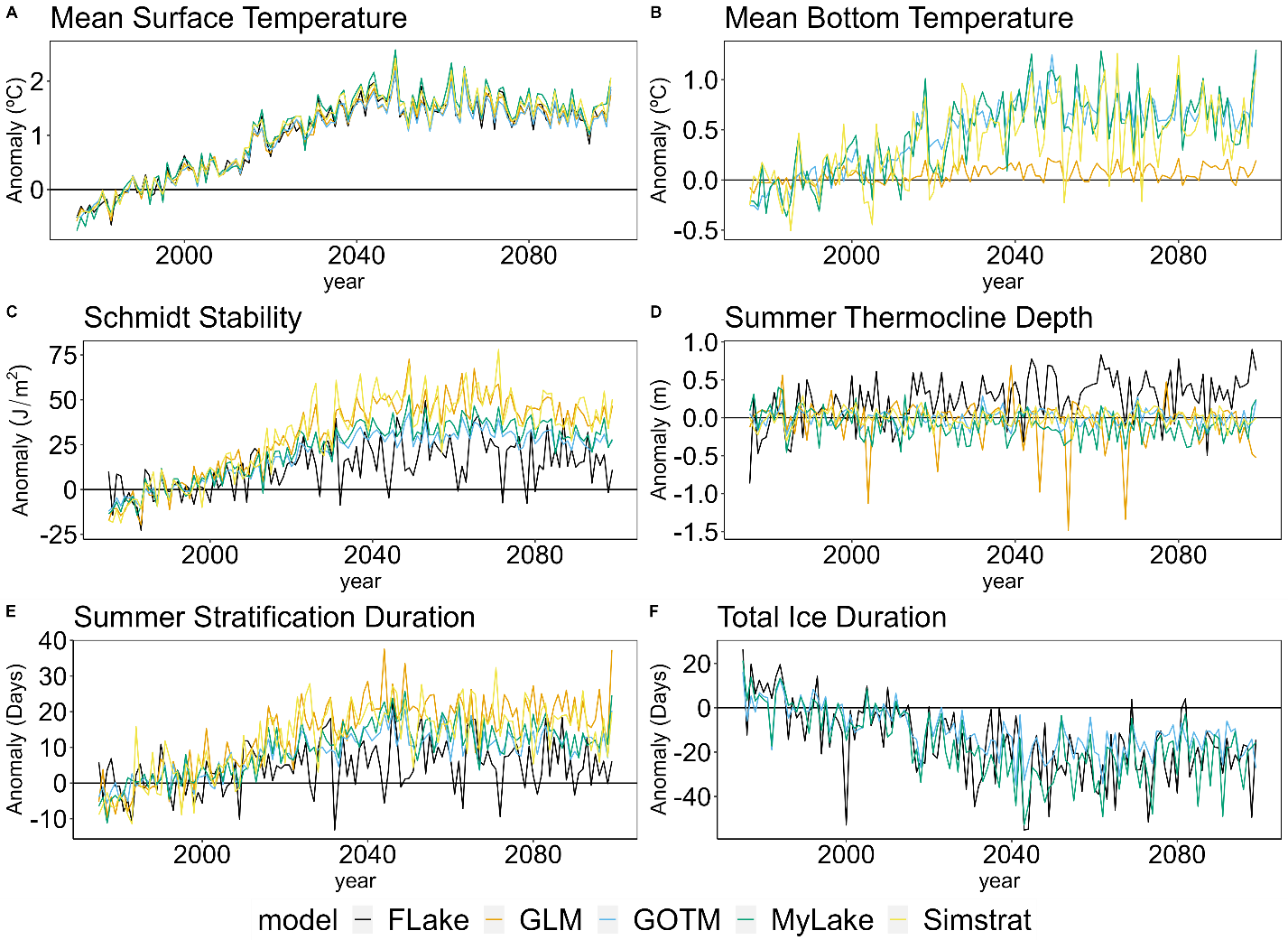 Figure S4. Projections for Lake Sunapee, NH, USA grouped by GCM for each lake model under RCP 2.6 for: A) mean surface temperature, B) mean bottom temperature, C) Schmidt stability, D) summer thermocline depth (June – August), E) summer stratification duration, and F) total ice duration from 2006-2099. These plots represent lake model uncertainty, as the variability due to GCMs was held constant for each lake model.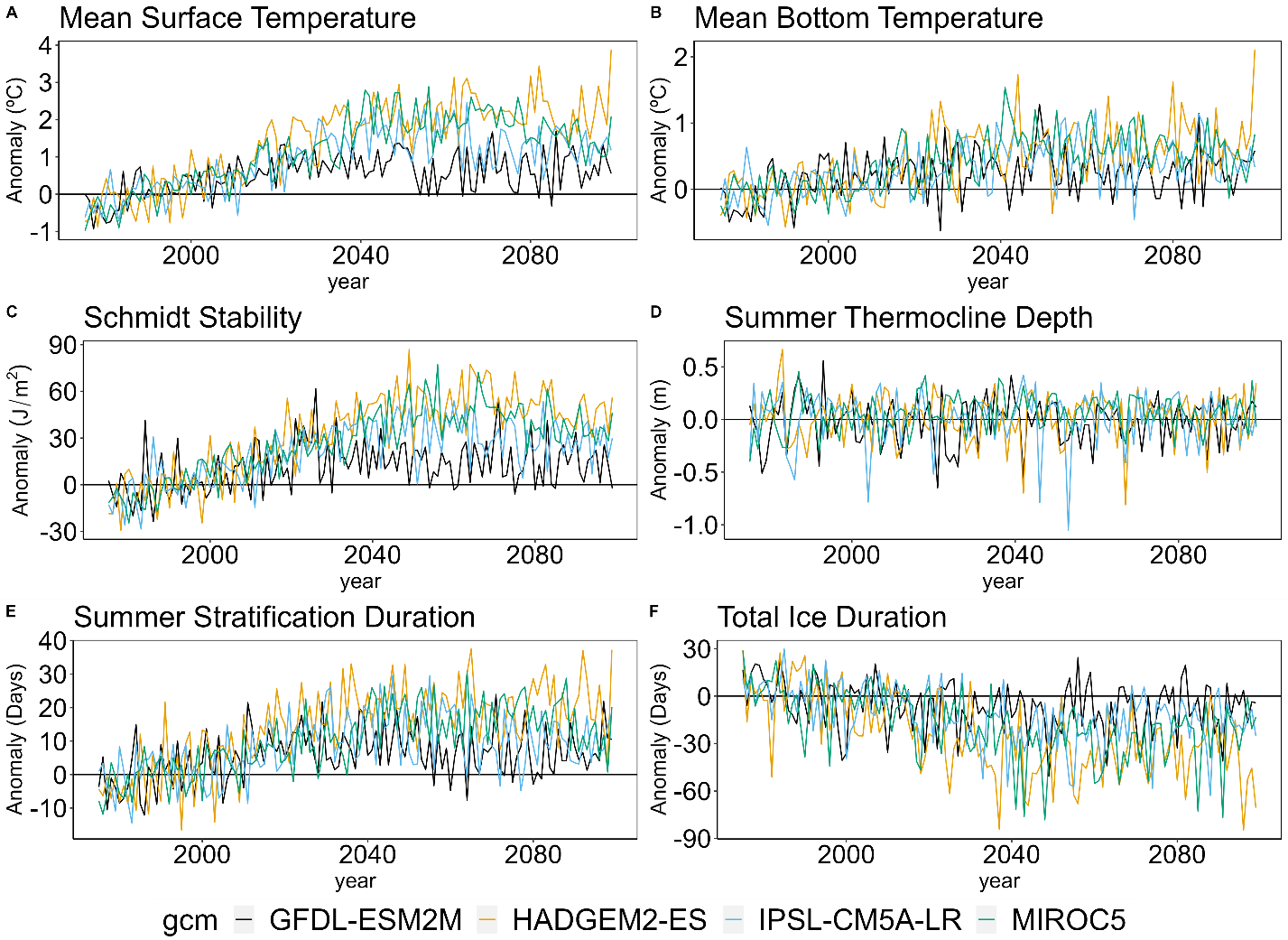 Figure S5. Projections at Lake Sunapee, NH, USA grouped by lake model for each GCM under RCP 2.6 for A) mean surface temperature, B) mean bottom temperature, C) Schmidt stability, D) summer thermocline depth (June – August), E) summer stratification duration, and F) total ice duration from 2006-2099. These plots represent GCM uncertainty, as the variability due to lake model was held constant for each metric.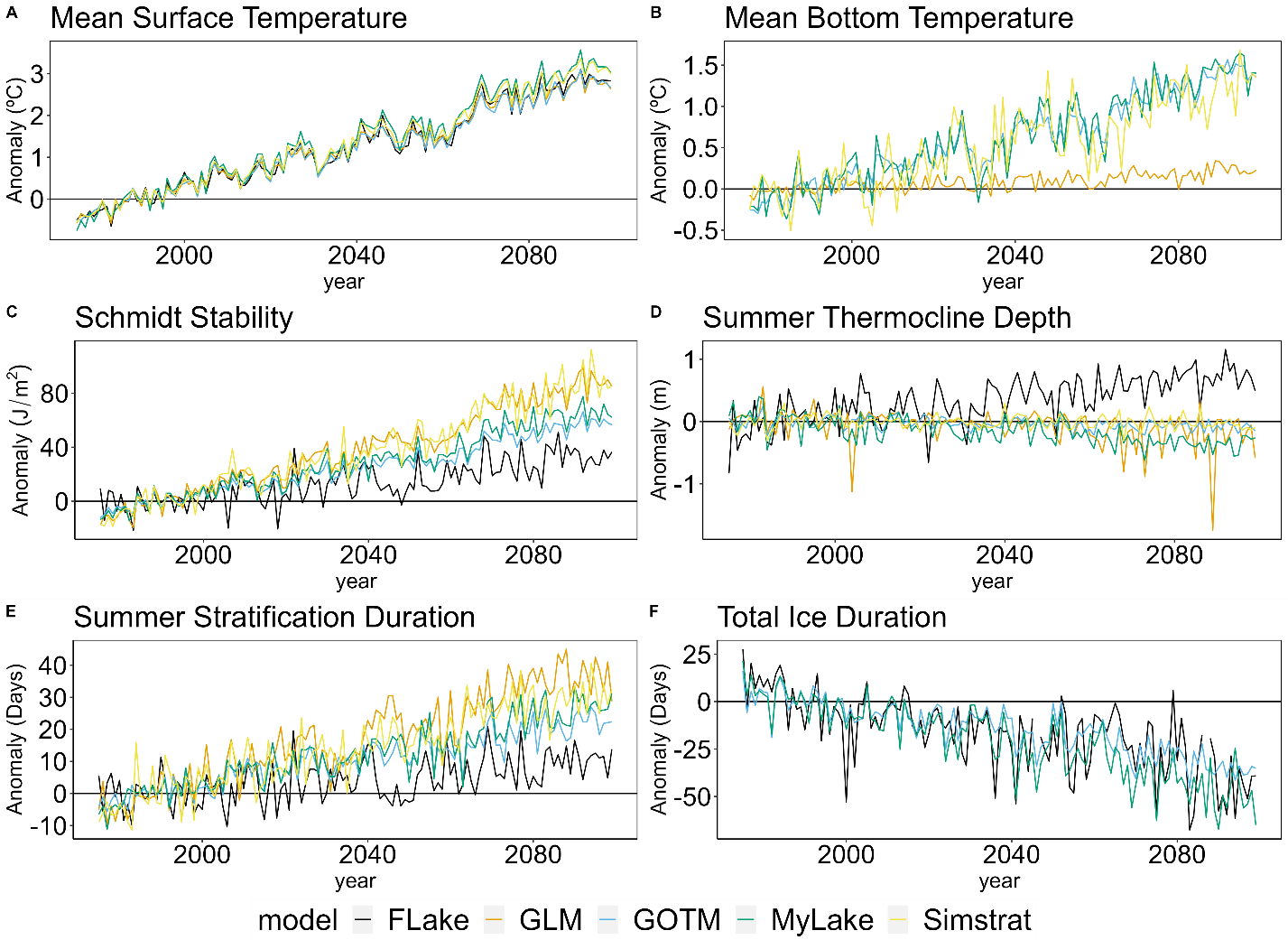 Figure S6. Projections at Lake Sunapee, NH, USA grouped by GCM for each lake model under RCP 6.0 for A) mean surface temperature, B) mean bottom temperature, C) Schmidt stability, D) summer thermocline depth (June – August), E) summer stratification duration, and F) total ice duration from 2006-2099. These plots represent lake model uncertainty, as the variability due to lake model was held constant for each GCM.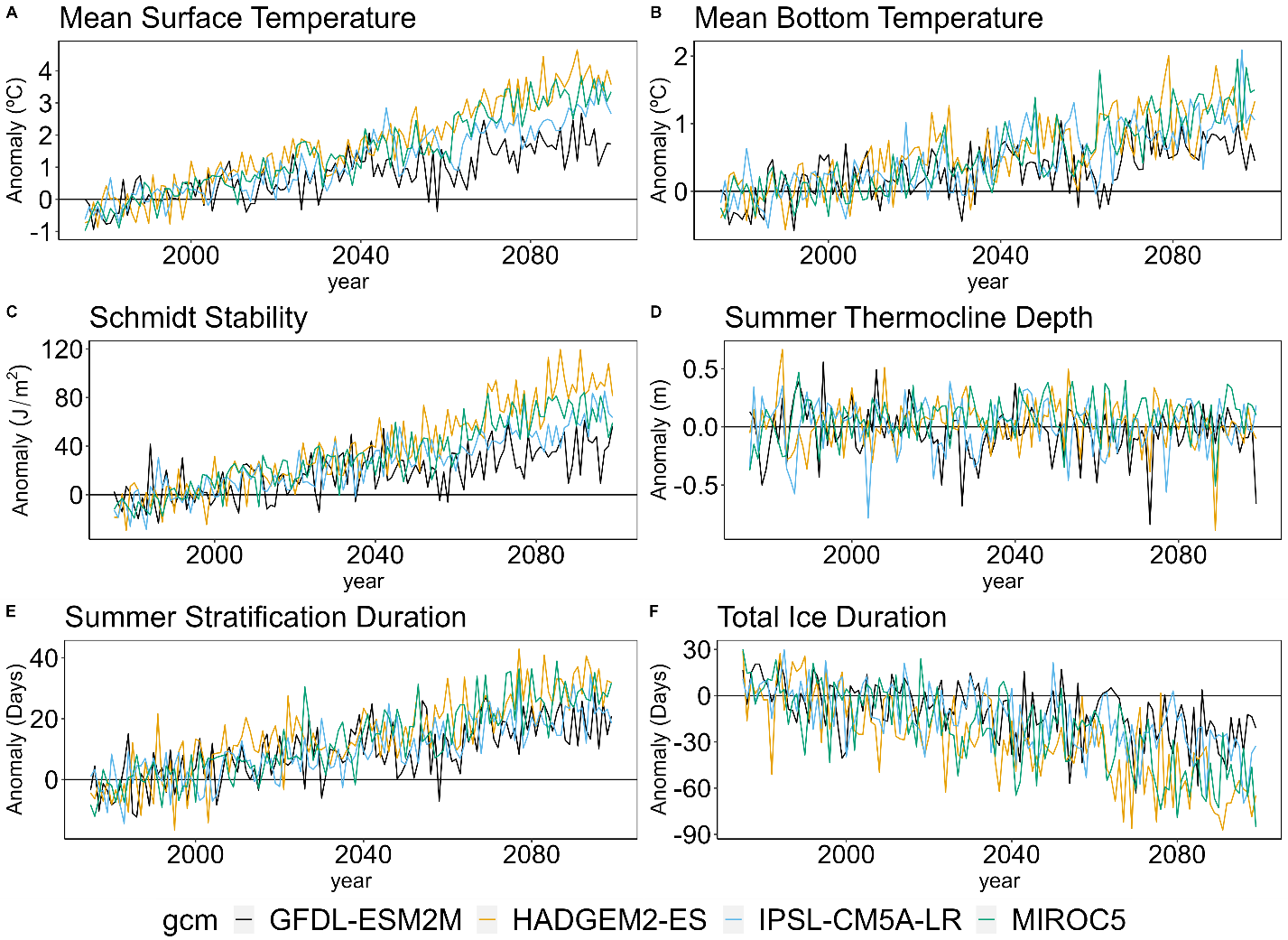 Figure S7. Projections at Lake Sunapee, NH, USA grouped by lake model for each general circulation model (GCM) under RCP 6.0 for A) mean surface temperature, B) mean bottom temperature, C) Schmidt stability, D) summer thermocline depth (June – August), E) summer stratification duration, and F) total ice duration from 2006-2099. These plots represent GCM uncertainty, as the variability due to lake model was held constant for each metric.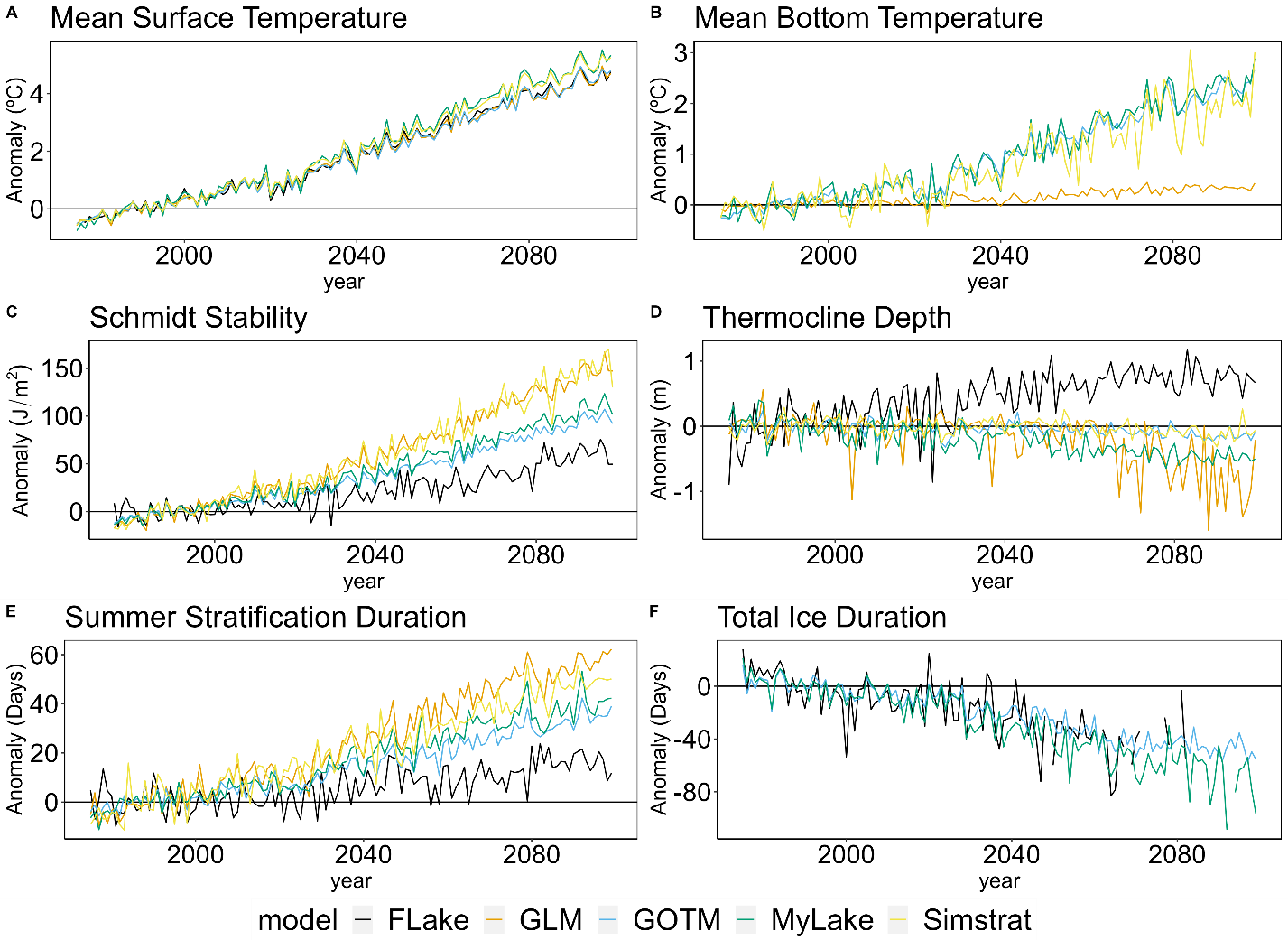 Figure S8. Projections at Lake Sunapee, NH, USA grouped by general circulation model (GCM) for each lake model under RCP 8.5 for A) mean surface temperature, B) mean bottom temperature, C) Schmidt stability, D) summer thermocline depth (June – August), E) summer stratification duration, and F) total ice duration from 2006-2099. These plots represent lake model uncertainty, as the variability due to GCM was held constant for each metric.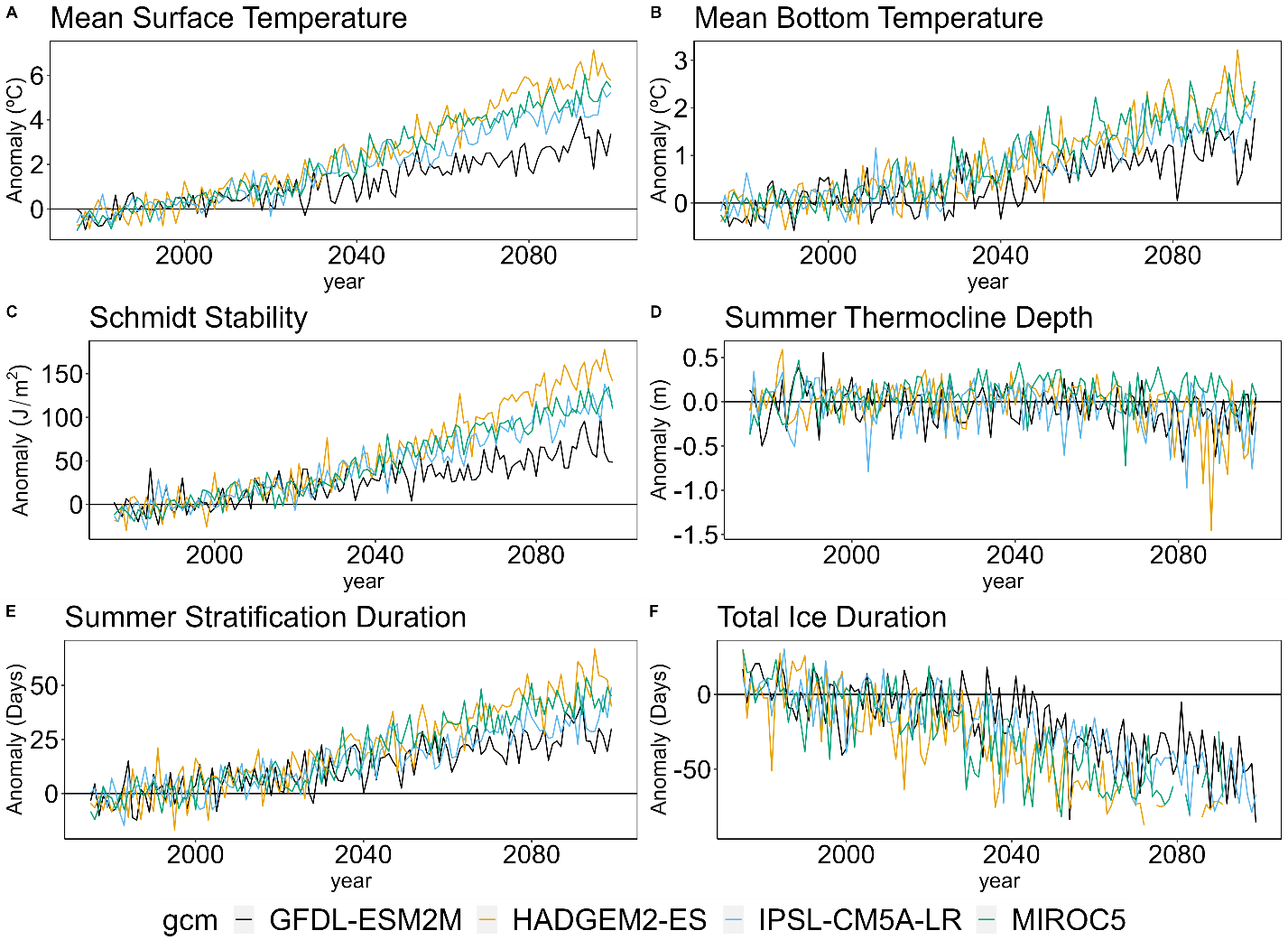 Figure S9. Projections at Lake Sunapee, NH, USA grouped by lake model for each general circulation model (GCM) under RCP 8.5 for A) mean surface temperature, B) mean bottom temperature, C) Schmidt stability, D) summer thermocline depth (June – August), E) summer stratification duration, and F) total ice duration from 2006-2099. These plots represent GCM uncertainty, as the variability due to lake model was held constant for each metric.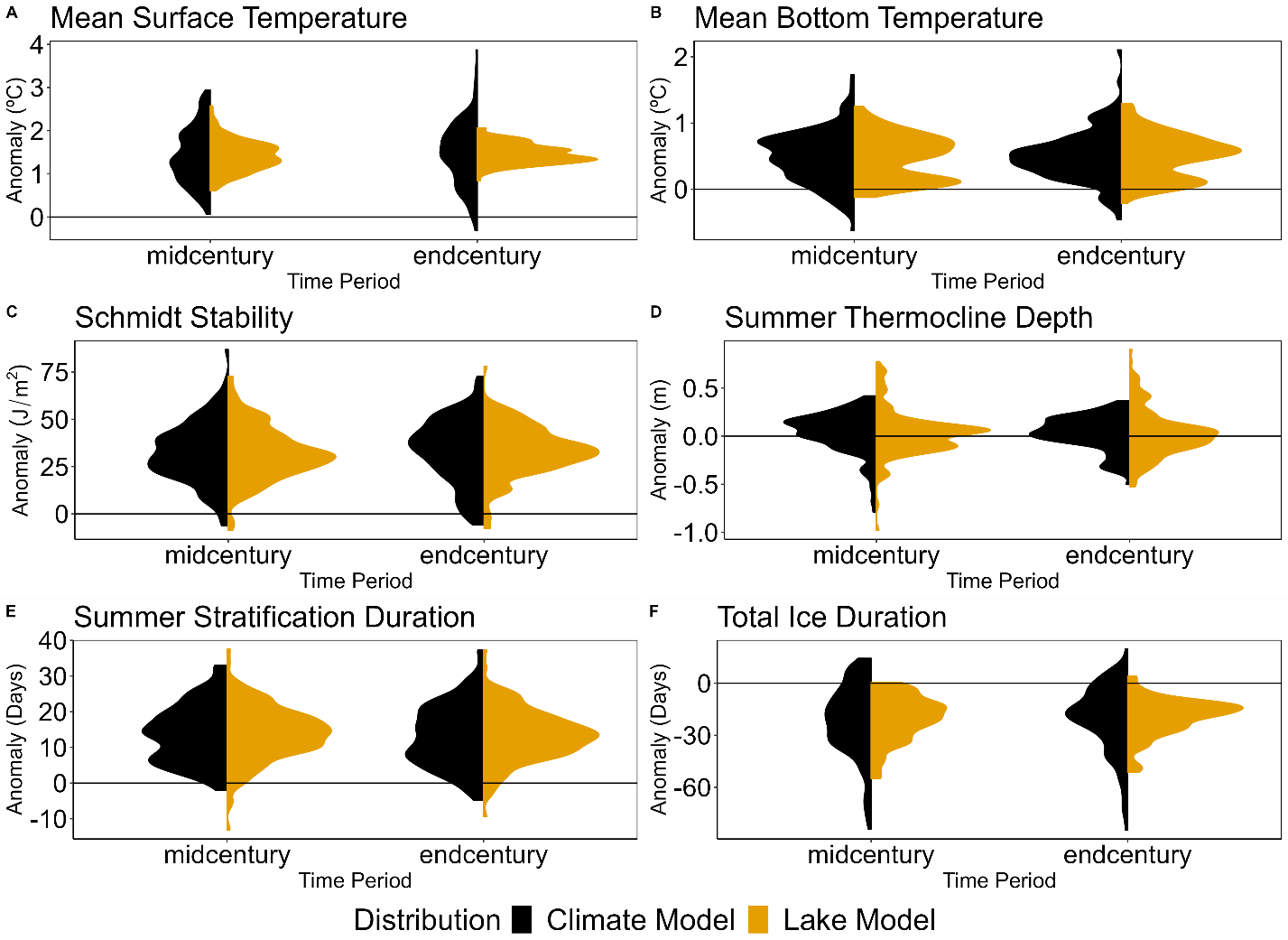 Figure S10. Ensemble distributions of the model-type ensemble means of the climate and lake models under RCP 2.6 at Lake Sunapee, NH, USA. These distributions were calculated for A) mean surface temperature, B) mean bottom temperature, C) Schmidt stability, D) summer thermocline depth (June – August), E) summer stratification duration, and F) total ice duration during mid-century (2020-2050) and end-century (2069-2099). 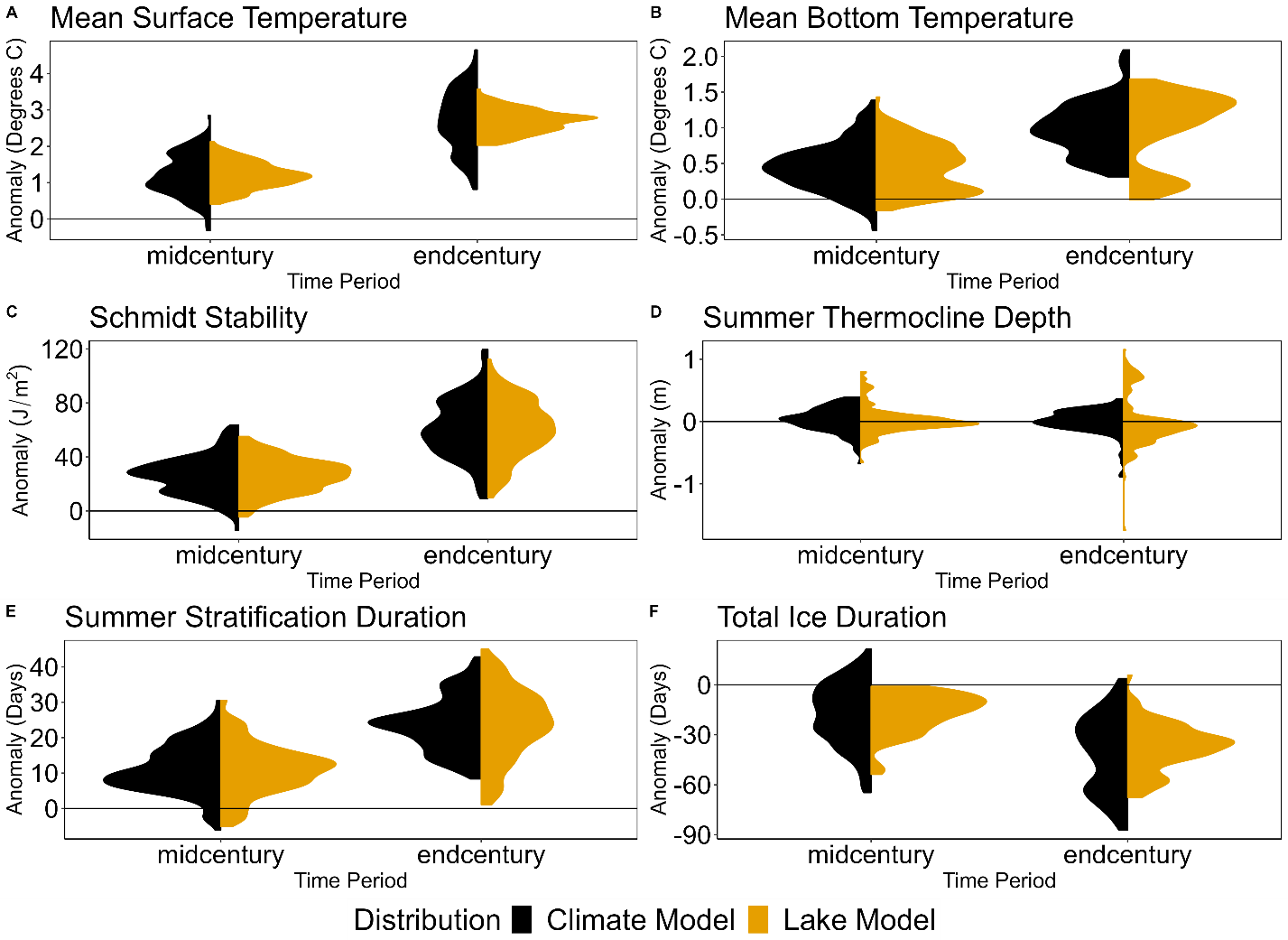 Figure S11. Ensemble distributions of the model-type ensemble means of the climate and lake models under RCP 6.0 at Lake Sunapee, NH, USA. These distributions were calculated for A) mean surface temperature, B) mean bottom temperature, C) Schmidt stability, D) summer thermocline depth (June – August), E) summer stratification duration, and F) total ice duration during mid-century (2020-2050) and end-century (2069-2099). 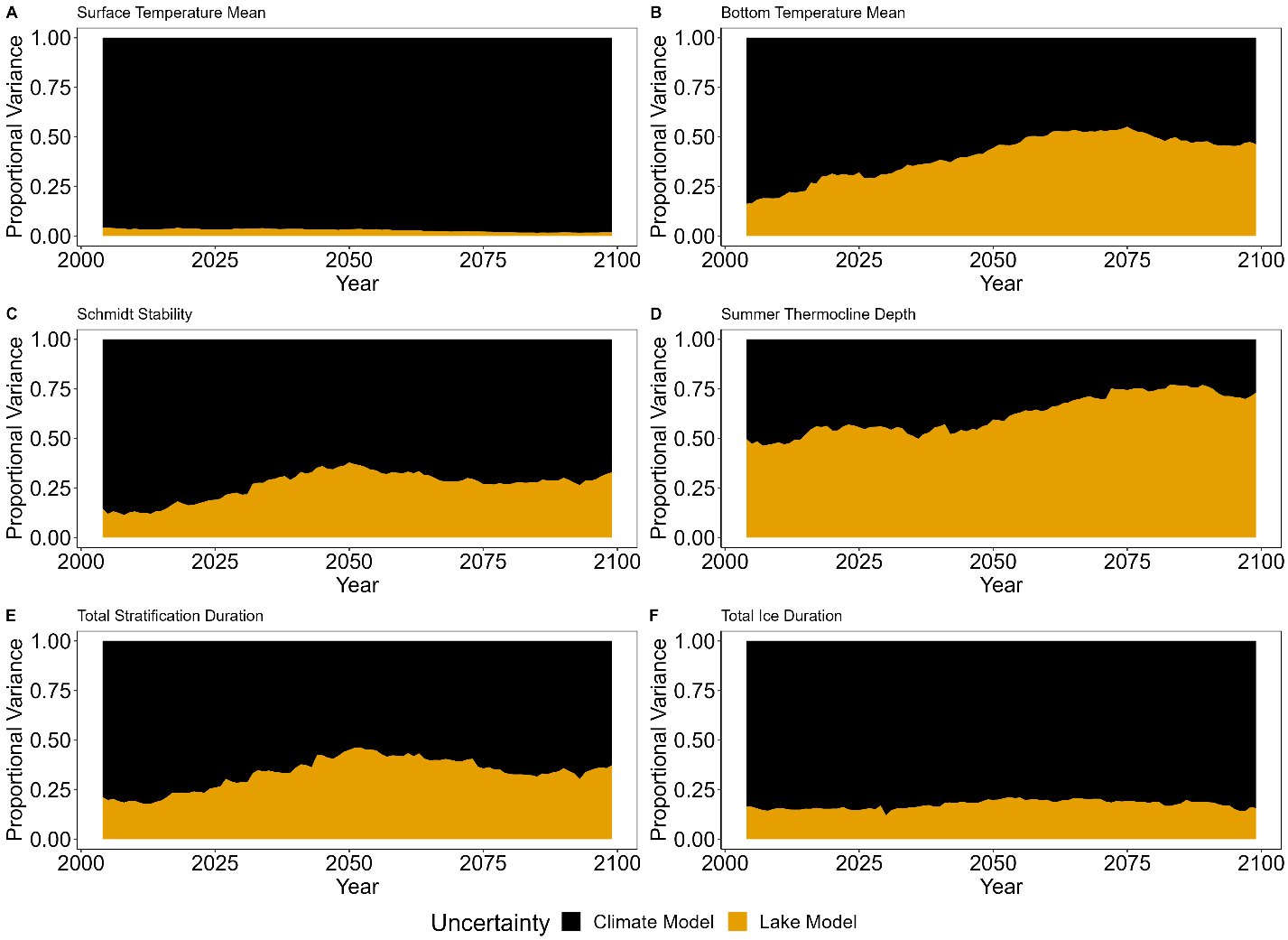 Figure S12. Proportional variance across projections at Lake Sunapee, NH, USA under RCP 2.6 for A) mean surface temperature, B) mean bottom temperature mean, C) Schmidt stability, D) summer thermocline depth (June – August), E) summer stratification duration, and F) total ice duration from 2006-2099. 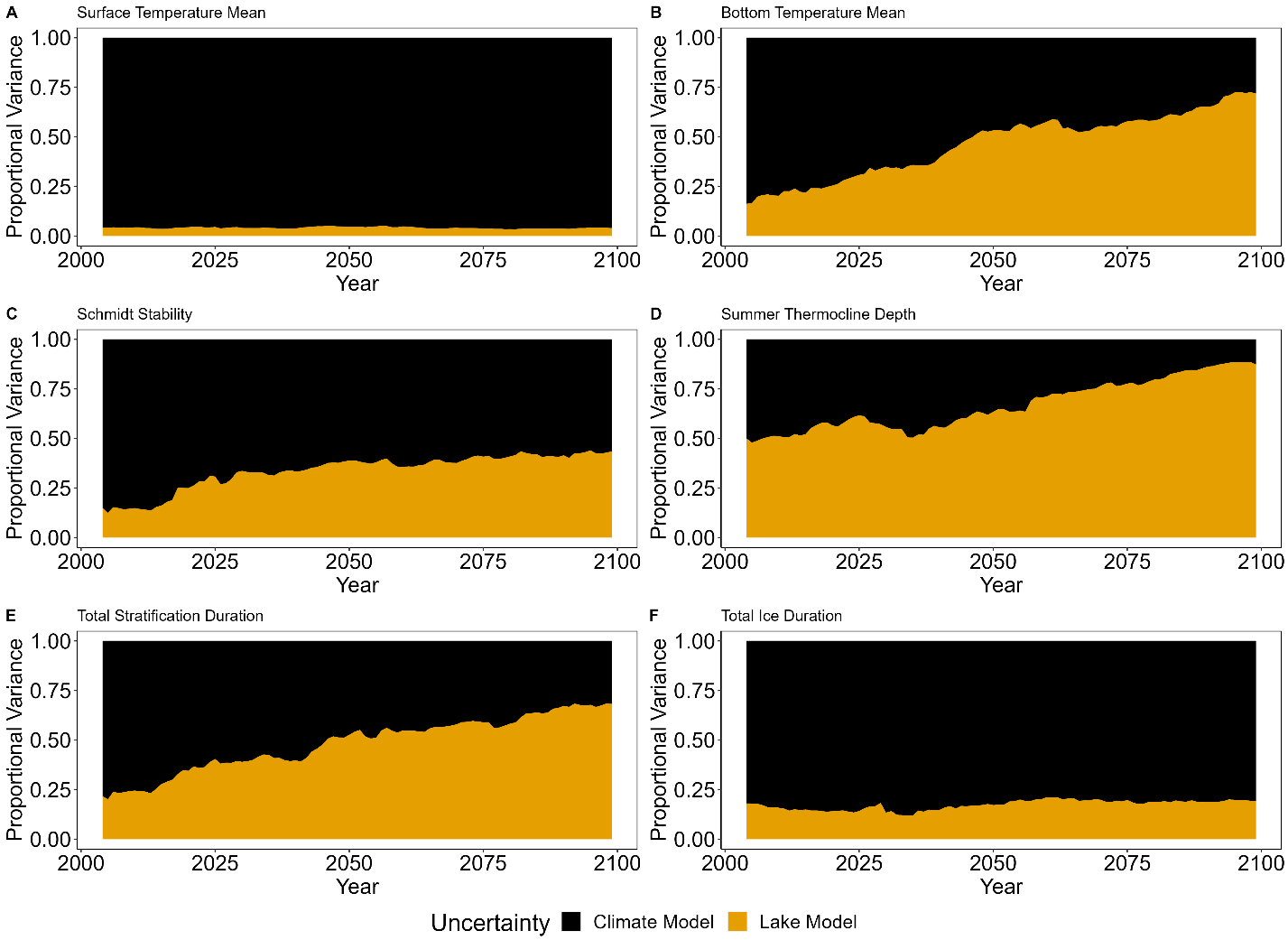 Figure S13. Proportional variance across projections at Lake Sunapee, NH, USA under RCP 6.0 for A) mean surface temperature, B) mean bottom temperature, C) Schmidt stability, D) summer thermocline depth (June – August), E) summer stratification duration, and F) total ice duration from 2006-2099. ReferencesAyala AI, Moras S, Pierson DC. 2020. Simulations of future changes in thermal structure of Lake Erken: proof of concept for ISIMIP2b lake sector local simulation strategy. Hydrology and Earth System Sciences 24:3311–3330. DOI: 10.5194/hess-24-3311-2020.Bernhardt, J, Engelhardt, C, Kirillin, G, & Matschullat, J. 2012. Lake ice phenology inBerlin-Brandenburg from 1947–2007: observations and model hindcasts. Climatic Change, 112(3), 791-817. https://doi.org/10.1007/s10584-011-0248-9Bruce, LC, Frassl, MA, Arhonditsis, GB, Gal, G, Hamilton, DP, Hanson, PC, Hetherington, AL, Melack, JM, Read, JS, Rinke, K, Rigosi, A, Trolle, D, Winslow, L, et al. 2018. A multi-lake comparative analysis of the General Lake Model (GLM): Stress-testing across a global observatory network. Environ. Model. Softw. 102, 274-291. Bueche, T, Hamilton, DP, Vetter, M. 2017. Using the General Lake Model (GLM) to simulate water temperatures and ice cover of a medium-sized lake: a case study of Lake Ammersee, Germany. Environ. Earth Sci., 76: 461, 10.1007/s12665-017-6790-7Gaudard, A, Råman Vinnå, L, Bärenbold, F, Schmid, M, Bouffard, D. 2019. Toward an open access to high-frequency lake modeling and statistics data for scientists and practitioners – the case of Swiss lakes using Simstrat v2.1. Geosci Model Dev, 12: 3955-3974, 10.5194/gmd-12-3955-2019Layden, A, MacCallum, SN, & Merchant, CJ. 2016. Determining lake surface water temperatures worldwide using a tuned one-dimensional lake model (FLake, v1). Geoscientific Model Development, 9(6), 2167-2189. https://doi.org/10.5194/gmd-9-2167-2016Peeters, F, Livingstone, DM, Goudsmit, GH, Kipfer, R, & Forster, R. 2002. Modeling 50 years of historical temperature profiles in a large central European lake. Limnology and Oceanography. 47(1), 186-197. https://doi.org/10.4319/lo.2002.47.1.0186Salgado, R & Le Moigne, P. 2010. Coupling of the FLake model to the Surfex externalized surface model. Boreal Environmental Research, 15, 231-244.Saloranta, TM, Andersen, T. 2007. MyLake—a multi-year lake simulation model code suitable for uncertainty and sensitivity analysis simulations Ecol. Model., Uncertainty in Ecological Models, 207: 45-60, 10.1016/j.ecolmodel.2007.03.018Table S1. Description of the representative concentration pathways (RCPs) used in this study. See van Vuuren et al. (2011) for a detailed overview of all RCPs.Table S1. Description of the representative concentration pathways (RCPs) used in this study. See van Vuuren et al. (2011) for a detailed overview of all RCPs.Name Atmospheric ForcingRCP 2.6Peak radiative forcing at 3 W/m2 (490 ppm CO2) declining to 2.6 W/m2 by 2099RCP 6.0Peak radiative forcing stabilizing at 6 W/m2 (850 ppm CO2) by 2099RCP 8.5Continuous increase in radiative forcing at 8.5 W/m2 by 2099 (1370 ppm CO2)Table S2. List of parameters in each model that were selected for calibration due to previous studies. Parameter ranges were selected following Moore et al. (2021) and are reported below. All parameters were bounded by their respective ranges and optimized by a Latin Hypercube simulation of 500 iterations.Table S2. List of parameters in each model that were selected for calibration due to previous studies. Parameter ranges were selected following Moore et al. (2021) and are reported below. All parameters were bounded by their respective ranges and optimized by a Latin Hypercube simulation of 500 iterations.Table S2. List of parameters in each model that were selected for calibration due to previous studies. Parameter ranges were selected following Moore et al. (2021) and are reported below. All parameters were bounded by their respective ranges and optimized by a Latin Hypercube simulation of 500 iterations.Table S2. List of parameters in each model that were selected for calibration due to previous studies. Parameter ranges were selected following Moore et al. (2021) and are reported below. All parameters were bounded by their respective ranges and optimized by a Latin Hypercube simulation of 500 iterations.Table S2. List of parameters in each model that were selected for calibration due to previous studies. Parameter ranges were selected following Moore et al. (2021) and are reported below. All parameters were bounded by their respective ranges and optimized by a Latin Hypercube simulation of 500 iterations.Table S2. List of parameters in each model that were selected for calibration due to previous studies. Parameter ranges were selected following Moore et al. (2021) and are reported below. All parameters were bounded by their respective ranges and optimized by a Latin Hypercube simulation of 500 iterations.Model ParametersDescription of parameter functionRanges sampledFinal calibrated valuesReferencesFLakewind_speed Wind speed scaling factor0.5-1.5 1.4686  (Bernhardt et al., 2012; Layden et al., 2016; Salgado & Moigne, 2010)FLakeswrShort wave radiation scaling factor0.5-1.50.7919(Bernhardt et al., 2012; Layden et al., 2016; Salgado & Moigne, 2010)FLakec_relax_C Constant in the relaxation equation for the shape factor0.0001-0.010.0009851(Bernhardt et al., 2012; Layden et al., 2016; Salgado & Moigne, 2010)FLakedepth_bs_lkDepth of the thermally active layer of the bottom sediments0.1-6.00.37232(Bernhardt et al., 2012; Layden et al., 2016; Salgado & Moigne, 2010)FLakeT_bs_lkTemperature at the outer edge of the thermally active layer of the bottom sediments4-2018.555(Bernhardt et al., 2012; Layden et al., 2016; Salgado & Moigne, 2010)GLMwind_speed Wind speed scaling factor0.5-1.5 1.4167 (Bruce et al., 2018; Bueche et al., 2017; Hipsey et al., 2019)GLMswrShort wave radiation scaling factor0.5-1.50.89851(Bruce et al., 2018; Bueche et al., 2017; Hipsey et al., 2019)GLMsed_temp_mean (lower)Annual mean sediment temperature0.4-206.7002(Bruce et al., 2018; Bueche et al., 2017; Hipsey et al., 2019)GLMsed_temp_mean (upper) Annual mean sediment temperature0.4-2011.854 (Bruce et al., 2018; Bueche et al., 2017; Hipsey et al., 2019)GLMmax_layer_thickMaximum thickness of a layer 0.2-0.750.21837(Bruce et al., 2018; Bueche et al., 2017; Hipsey et al., 2019)GOTMwind_speed  Wind speed scaling factor0.5-1.5  0.7952 (Ayala et al., 2020)GOTMswrShort wave radiation scaling factor0.5-1.51.4135 (Ayala et al., 2020)GOTMk_minMinimum turbulent kinetic energy1.0e-12-1e-52.6303e-06 (Ayala et al., 2020)Simstratwind_speed  Wind speed scaling factor0.5-1.5 1.4684 (Gaudard et al., 2019; Peeters et al., 2002)SimstratswrShort wave radiation scaling factor0.5-1.50.93668(Gaudard et al., 2019; Peeters et al., 2002)Simstrata_seicheFraction of total wind energy which goes into seiche energy0.0001-0.010.0042714(Gaudard et al., 2019; Peeters et al., 2002)MyLakewind_speed Wind speed scaling factor0.5-1.5 1.4255 (Saloranta & Andersen, 2007)MyLakeswrShort wave radiation scaling factor0.5-1.51.2848(Saloranta & Andersen, 2007)MyLakeC_shelterWind sheltering coefficient0.05-0.40.36905(Saloranta & Andersen, 2007)Table S3. Root mean square error (RMSE) of the water temperature of the whole water column (TWWC ), mean surface temperature (surface temperature), mean bottom temperature (bottom temperature), Schmidt stability, summer thermocline depth, summer stratification duration, and ice-off date for each lake model, and then the ensemble mean. Throughout all model simulations, goodness-of-fit calculations for FLake were made using the mean water column depth only (see Materials & Methods: Lake Model Calibration and Validation). We calculated these goodness-of-fit metrics separately for the calibration period (Cal; 2005-2015) and validation period (Val; 2015-2020).Table S3. Root mean square error (RMSE) of the water temperature of the whole water column (TWWC ), mean surface temperature (surface temperature), mean bottom temperature (bottom temperature), Schmidt stability, summer thermocline depth, summer stratification duration, and ice-off date for each lake model, and then the ensemble mean. Throughout all model simulations, goodness-of-fit calculations for FLake were made using the mean water column depth only (see Materials & Methods: Lake Model Calibration and Validation). We calculated these goodness-of-fit metrics separately for the calibration period (Cal; 2005-2015) and validation period (Val; 2015-2020).Table S3. Root mean square error (RMSE) of the water temperature of the whole water column (TWWC ), mean surface temperature (surface temperature), mean bottom temperature (bottom temperature), Schmidt stability, summer thermocline depth, summer stratification duration, and ice-off date for each lake model, and then the ensemble mean. Throughout all model simulations, goodness-of-fit calculations for FLake were made using the mean water column depth only (see Materials & Methods: Lake Model Calibration and Validation). We calculated these goodness-of-fit metrics separately for the calibration period (Cal; 2005-2015) and validation period (Val; 2015-2020).Table S3. Root mean square error (RMSE) of the water temperature of the whole water column (TWWC ), mean surface temperature (surface temperature), mean bottom temperature (bottom temperature), Schmidt stability, summer thermocline depth, summer stratification duration, and ice-off date for each lake model, and then the ensemble mean. Throughout all model simulations, goodness-of-fit calculations for FLake were made using the mean water column depth only (see Materials & Methods: Lake Model Calibration and Validation). We calculated these goodness-of-fit metrics separately for the calibration period (Cal; 2005-2015) and validation period (Val; 2015-2020).Table S3. Root mean square error (RMSE) of the water temperature of the whole water column (TWWC ), mean surface temperature (surface temperature), mean bottom temperature (bottom temperature), Schmidt stability, summer thermocline depth, summer stratification duration, and ice-off date for each lake model, and then the ensemble mean. Throughout all model simulations, goodness-of-fit calculations for FLake were made using the mean water column depth only (see Materials & Methods: Lake Model Calibration and Validation). We calculated these goodness-of-fit metrics separately for the calibration period (Cal; 2005-2015) and validation period (Val; 2015-2020).Table S3. Root mean square error (RMSE) of the water temperature of the whole water column (TWWC ), mean surface temperature (surface temperature), mean bottom temperature (bottom temperature), Schmidt stability, summer thermocline depth, summer stratification duration, and ice-off date for each lake model, and then the ensemble mean. Throughout all model simulations, goodness-of-fit calculations for FLake were made using the mean water column depth only (see Materials & Methods: Lake Model Calibration and Validation). We calculated these goodness-of-fit metrics separately for the calibration period (Cal; 2005-2015) and validation period (Val; 2015-2020).Table S3. Root mean square error (RMSE) of the water temperature of the whole water column (TWWC ), mean surface temperature (surface temperature), mean bottom temperature (bottom temperature), Schmidt stability, summer thermocline depth, summer stratification duration, and ice-off date for each lake model, and then the ensemble mean. Throughout all model simulations, goodness-of-fit calculations for FLake were made using the mean water column depth only (see Materials & Methods: Lake Model Calibration and Validation). We calculated these goodness-of-fit metrics separately for the calibration period (Cal; 2005-2015) and validation period (Val; 2015-2020).Table S3. Root mean square error (RMSE) of the water temperature of the whole water column (TWWC ), mean surface temperature (surface temperature), mean bottom temperature (bottom temperature), Schmidt stability, summer thermocline depth, summer stratification duration, and ice-off date for each lake model, and then the ensemble mean. Throughout all model simulations, goodness-of-fit calculations for FLake were made using the mean water column depth only (see Materials & Methods: Lake Model Calibration and Validation). We calculated these goodness-of-fit metrics separately for the calibration period (Cal; 2005-2015) and validation period (Val; 2015-2020).Table S3. Root mean square error (RMSE) of the water temperature of the whole water column (TWWC ), mean surface temperature (surface temperature), mean bottom temperature (bottom temperature), Schmidt stability, summer thermocline depth, summer stratification duration, and ice-off date for each lake model, and then the ensemble mean. Throughout all model simulations, goodness-of-fit calculations for FLake were made using the mean water column depth only (see Materials & Methods: Lake Model Calibration and Validation). We calculated these goodness-of-fit metrics separately for the calibration period (Cal; 2005-2015) and validation period (Val; 2015-2020).Table S3. Root mean square error (RMSE) of the water temperature of the whole water column (TWWC ), mean surface temperature (surface temperature), mean bottom temperature (bottom temperature), Schmidt stability, summer thermocline depth, summer stratification duration, and ice-off date for each lake model, and then the ensemble mean. Throughout all model simulations, goodness-of-fit calculations for FLake were made using the mean water column depth only (see Materials & Methods: Lake Model Calibration and Validation). We calculated these goodness-of-fit metrics separately for the calibration period (Cal; 2005-2015) and validation period (Val; 2015-2020).Table S3. Root mean square error (RMSE) of the water temperature of the whole water column (TWWC ), mean surface temperature (surface temperature), mean bottom temperature (bottom temperature), Schmidt stability, summer thermocline depth, summer stratification duration, and ice-off date for each lake model, and then the ensemble mean. Throughout all model simulations, goodness-of-fit calculations for FLake were made using the mean water column depth only (see Materials & Methods: Lake Model Calibration and Validation). We calculated these goodness-of-fit metrics separately for the calibration period (Cal; 2005-2015) and validation period (Val; 2015-2020).Table S3. Root mean square error (RMSE) of the water temperature of the whole water column (TWWC ), mean surface temperature (surface temperature), mean bottom temperature (bottom temperature), Schmidt stability, summer thermocline depth, summer stratification duration, and ice-off date for each lake model, and then the ensemble mean. Throughout all model simulations, goodness-of-fit calculations for FLake were made using the mean water column depth only (see Materials & Methods: Lake Model Calibration and Validation). We calculated these goodness-of-fit metrics separately for the calibration period (Cal; 2005-2015) and validation period (Val; 2015-2020).Table S3. Root mean square error (RMSE) of the water temperature of the whole water column (TWWC ), mean surface temperature (surface temperature), mean bottom temperature (bottom temperature), Schmidt stability, summer thermocline depth, summer stratification duration, and ice-off date for each lake model, and then the ensemble mean. Throughout all model simulations, goodness-of-fit calculations for FLake were made using the mean water column depth only (see Materials & Methods: Lake Model Calibration and Validation). We calculated these goodness-of-fit metrics separately for the calibration period (Cal; 2005-2015) and validation period (Val; 2015-2020).Table S3. Root mean square error (RMSE) of the water temperature of the whole water column (TWWC ), mean surface temperature (surface temperature), mean bottom temperature (bottom temperature), Schmidt stability, summer thermocline depth, summer stratification duration, and ice-off date for each lake model, and then the ensemble mean. Throughout all model simulations, goodness-of-fit calculations for FLake were made using the mean water column depth only (see Materials & Methods: Lake Model Calibration and Validation). We calculated these goodness-of-fit metrics separately for the calibration period (Cal; 2005-2015) and validation period (Val; 2015-2020).Table S3. Root mean square error (RMSE) of the water temperature of the whole water column (TWWC ), mean surface temperature (surface temperature), mean bottom temperature (bottom temperature), Schmidt stability, summer thermocline depth, summer stratification duration, and ice-off date for each lake model, and then the ensemble mean. Throughout all model simulations, goodness-of-fit calculations for FLake were made using the mean water column depth only (see Materials & Methods: Lake Model Calibration and Validation). We calculated these goodness-of-fit metrics separately for the calibration period (Cal; 2005-2015) and validation period (Val; 2015-2020).ModelTWWCMean(°C)TWWCMean(°C)Surface Temperature (°C)Surface Temperature (°C)Bottom Temperature (°C)Bottom Temperature (°C)Schmidt stability (J/m2)Schmidt stability (J/m2)Thermocline Depth (m)Thermocline Depth (m)Stratification Duration (days)Stratification Duration (days)Ice Off (days)Ice Off (days)CalValCaln = 900Valn = 89Caln = 20Valn = 18Caln = 1447Valn = 603Caln = 449Valn = 287Caln = 7Valn = 7Caln = 8Valn = 4FLake2.232.441.511.72NANA262.00305.732.542.0834.4819.566.216.18GOTM1.912.601.131.574.695.6774.7795.704.014.2543.0948.3955.1470.46Simstrat1.482.271.031.014.037.2946.3691.082.742.7633.1423.744.1728.58MyLake1.521.941.131.823.284.8759.78125.753.008.9350.9783.755.288.56GLM1.672.071.471.342.521.7272.53113.146.156.1375.2471.79NANAEnsemble Mean1.291.690.850.763.404.7471.0495.851.652.1841.0643.6113.2026.37Table S4. Bias of the water temperature of the whole water column (TWWC ), mean surface temperature (surface temperature), mean bottom temperature (bottom temperature), Schmidt stability, summer thermocline depth, summer stratification duration, and ice-off date for each lake model, and then the ensemble mean. Throughout all model simulations, goodness-of-fit calculations for FLake were made using the mean water column depth only (see Materials & Methods: Lake Model Calibration and Validation). Summer is defined as June-August. We calculated these goodness-of-fit metrics separately for the calibration period (Cal; 2005-2015) and validation period (Val; 2015-2020).Table S4. Bias of the water temperature of the whole water column (TWWC ), mean surface temperature (surface temperature), mean bottom temperature (bottom temperature), Schmidt stability, summer thermocline depth, summer stratification duration, and ice-off date for each lake model, and then the ensemble mean. Throughout all model simulations, goodness-of-fit calculations for FLake were made using the mean water column depth only (see Materials & Methods: Lake Model Calibration and Validation). Summer is defined as June-August. We calculated these goodness-of-fit metrics separately for the calibration period (Cal; 2005-2015) and validation period (Val; 2015-2020).Table S4. Bias of the water temperature of the whole water column (TWWC ), mean surface temperature (surface temperature), mean bottom temperature (bottom temperature), Schmidt stability, summer thermocline depth, summer stratification duration, and ice-off date for each lake model, and then the ensemble mean. Throughout all model simulations, goodness-of-fit calculations for FLake were made using the mean water column depth only (see Materials & Methods: Lake Model Calibration and Validation). Summer is defined as June-August. We calculated these goodness-of-fit metrics separately for the calibration period (Cal; 2005-2015) and validation period (Val; 2015-2020).Table S4. Bias of the water temperature of the whole water column (TWWC ), mean surface temperature (surface temperature), mean bottom temperature (bottom temperature), Schmidt stability, summer thermocline depth, summer stratification duration, and ice-off date for each lake model, and then the ensemble mean. Throughout all model simulations, goodness-of-fit calculations for FLake were made using the mean water column depth only (see Materials & Methods: Lake Model Calibration and Validation). Summer is defined as June-August. We calculated these goodness-of-fit metrics separately for the calibration period (Cal; 2005-2015) and validation period (Val; 2015-2020).Table S4. Bias of the water temperature of the whole water column (TWWC ), mean surface temperature (surface temperature), mean bottom temperature (bottom temperature), Schmidt stability, summer thermocline depth, summer stratification duration, and ice-off date for each lake model, and then the ensemble mean. Throughout all model simulations, goodness-of-fit calculations for FLake were made using the mean water column depth only (see Materials & Methods: Lake Model Calibration and Validation). Summer is defined as June-August. We calculated these goodness-of-fit metrics separately for the calibration period (Cal; 2005-2015) and validation period (Val; 2015-2020).Table S4. Bias of the water temperature of the whole water column (TWWC ), mean surface temperature (surface temperature), mean bottom temperature (bottom temperature), Schmidt stability, summer thermocline depth, summer stratification duration, and ice-off date for each lake model, and then the ensemble mean. Throughout all model simulations, goodness-of-fit calculations for FLake were made using the mean water column depth only (see Materials & Methods: Lake Model Calibration and Validation). Summer is defined as June-August. We calculated these goodness-of-fit metrics separately for the calibration period (Cal; 2005-2015) and validation period (Val; 2015-2020).Table S4. Bias of the water temperature of the whole water column (TWWC ), mean surface temperature (surface temperature), mean bottom temperature (bottom temperature), Schmidt stability, summer thermocline depth, summer stratification duration, and ice-off date for each lake model, and then the ensemble mean. Throughout all model simulations, goodness-of-fit calculations for FLake were made using the mean water column depth only (see Materials & Methods: Lake Model Calibration and Validation). Summer is defined as June-August. We calculated these goodness-of-fit metrics separately for the calibration period (Cal; 2005-2015) and validation period (Val; 2015-2020).Table S4. Bias of the water temperature of the whole water column (TWWC ), mean surface temperature (surface temperature), mean bottom temperature (bottom temperature), Schmidt stability, summer thermocline depth, summer stratification duration, and ice-off date for each lake model, and then the ensemble mean. Throughout all model simulations, goodness-of-fit calculations for FLake were made using the mean water column depth only (see Materials & Methods: Lake Model Calibration and Validation). Summer is defined as June-August. We calculated these goodness-of-fit metrics separately for the calibration period (Cal; 2005-2015) and validation period (Val; 2015-2020).Table S4. Bias of the water temperature of the whole water column (TWWC ), mean surface temperature (surface temperature), mean bottom temperature (bottom temperature), Schmidt stability, summer thermocline depth, summer stratification duration, and ice-off date for each lake model, and then the ensemble mean. Throughout all model simulations, goodness-of-fit calculations for FLake were made using the mean water column depth only (see Materials & Methods: Lake Model Calibration and Validation). Summer is defined as June-August. We calculated these goodness-of-fit metrics separately for the calibration period (Cal; 2005-2015) and validation period (Val; 2015-2020).Table S4. Bias of the water temperature of the whole water column (TWWC ), mean surface temperature (surface temperature), mean bottom temperature (bottom temperature), Schmidt stability, summer thermocline depth, summer stratification duration, and ice-off date for each lake model, and then the ensemble mean. Throughout all model simulations, goodness-of-fit calculations for FLake were made using the mean water column depth only (see Materials & Methods: Lake Model Calibration and Validation). Summer is defined as June-August. We calculated these goodness-of-fit metrics separately for the calibration period (Cal; 2005-2015) and validation period (Val; 2015-2020).Table S4. Bias of the water temperature of the whole water column (TWWC ), mean surface temperature (surface temperature), mean bottom temperature (bottom temperature), Schmidt stability, summer thermocline depth, summer stratification duration, and ice-off date for each lake model, and then the ensemble mean. Throughout all model simulations, goodness-of-fit calculations for FLake were made using the mean water column depth only (see Materials & Methods: Lake Model Calibration and Validation). Summer is defined as June-August. We calculated these goodness-of-fit metrics separately for the calibration period (Cal; 2005-2015) and validation period (Val; 2015-2020).Table S4. Bias of the water temperature of the whole water column (TWWC ), mean surface temperature (surface temperature), mean bottom temperature (bottom temperature), Schmidt stability, summer thermocline depth, summer stratification duration, and ice-off date for each lake model, and then the ensemble mean. Throughout all model simulations, goodness-of-fit calculations for FLake were made using the mean water column depth only (see Materials & Methods: Lake Model Calibration and Validation). Summer is defined as June-August. We calculated these goodness-of-fit metrics separately for the calibration period (Cal; 2005-2015) and validation period (Val; 2015-2020).Table S4. Bias of the water temperature of the whole water column (TWWC ), mean surface temperature (surface temperature), mean bottom temperature (bottom temperature), Schmidt stability, summer thermocline depth, summer stratification duration, and ice-off date for each lake model, and then the ensemble mean. Throughout all model simulations, goodness-of-fit calculations for FLake were made using the mean water column depth only (see Materials & Methods: Lake Model Calibration and Validation). Summer is defined as June-August. We calculated these goodness-of-fit metrics separately for the calibration period (Cal; 2005-2015) and validation period (Val; 2015-2020).Table S4. Bias of the water temperature of the whole water column (TWWC ), mean surface temperature (surface temperature), mean bottom temperature (bottom temperature), Schmidt stability, summer thermocline depth, summer stratification duration, and ice-off date for each lake model, and then the ensemble mean. Throughout all model simulations, goodness-of-fit calculations for FLake were made using the mean water column depth only (see Materials & Methods: Lake Model Calibration and Validation). Summer is defined as June-August. We calculated these goodness-of-fit metrics separately for the calibration period (Cal; 2005-2015) and validation period (Val; 2015-2020).Table S4. Bias of the water temperature of the whole water column (TWWC ), mean surface temperature (surface temperature), mean bottom temperature (bottom temperature), Schmidt stability, summer thermocline depth, summer stratification duration, and ice-off date for each lake model, and then the ensemble mean. Throughout all model simulations, goodness-of-fit calculations for FLake were made using the mean water column depth only (see Materials & Methods: Lake Model Calibration and Validation). Summer is defined as June-August. We calculated these goodness-of-fit metrics separately for the calibration period (Cal; 2005-2015) and validation period (Val; 2015-2020).ModelTWWCMean(°C)TWWCMean(°C)Surface Temperature,   1.0 m (°C)Surface Temperature,   1.0 m (°C)Bottom Temperature, 30.0 m  (°C)Bottom Temperature, 30.0 m  (°C)Schmidt stability (J/m2)Schmidt stability (J/m2)Thermocline Depth (m)Thermocline Depth (m)Stratification Duration (days)Stratification Duration (days)Ice Off (days)Ice Off (days)CalValCaln = 900Valn = 89Caln = 20Valn = 18Caln = 1447Valn = 603Caln = 449Valn = 287Caln = 7Valn = 7Caln = 8Valn = 4FLake-0.09-0.230.571.12NANA178.37239.54-1.93-1.5512.4310.0-3.630.25GOTM-0.53-0.820.32-0.94-3.43-4.8936.02-21.813.604.06-35.29-46.5054.8868.25Simstrat-0.090.850.05-0.77-2.98-6.89-9.69-1.192.142.43-25.71-18.751.1324.25MyLake0.150.50-0.35-1.34-1.36-4.12-29.24-80.222.51-1.35-45.29-82.50-1.137.25GLM-0.29-0.79-0.011.07-0.35-0.95-32.70-69.41-5.77-5.58-71.14-69.75NANAEnsemble Mean-0.15-0.040.11-0.17-2.04-4.2128.5513.380.11-0.39-33.11-41.5012.8125.00